                                                                                                  ПРОЕКТ № 18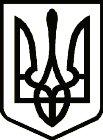 УкраїнаНОВГОРОД – СІВЕРСЬКА МІСЬКА РАДАЧЕРНІГІВСЬКОЇ ОБЛАСТІ(двадцять друга сесія VII скликання)РІШЕННЯ       липня 2017 року                                                                             №     Про надання дозволів на укладання договорів встановлення особистих строкових сервітутівщодо земельних ділянокРозглянувши звернення суб’єктів господарювання та надані матеріали, керуючись статтею 28 Закону України «Про регулювання містобудівної діяльності», Порядком розміщення тимчасових споруд для провадження підприємницької діяльності, затвердженого наказом Міністерства регіонального розвитку, будівництва та житлово-комунального господарства України від 21.10.2011 № 244, Порядком розміщення тимчасових споруд для провадження підприємницької діяльності в місті Новгород-Сіверський, затвердженого рішенням 16-ої сесії міської ради VІІ скликання від 27 січня 2017року № 281, ураховуючи рекомендації архітектурно – містобудівної ради про погодження місця розміщення тимчасової споруди для провадження підприємницької діяльності (протокол засідання архітектурно – містобудівної ради від 27.07.2017 №2), ст. ст. 25, 26 Закону України «Про місцеве самоврядування в Україні»,  міська рада ВИРІШИЛА:1. Надати дозвіл :1.1. ФОП Бондаренко Тетяні Миколаївні на укладання договору встановлення особистого строкового сервітуту щодо земельної ділянки площею 12,0 кв.м під розміщення пересувної тимчасової споруди для провадження підприємницької діяльності в районі магазину «Молоко» по вулиці Шевченка (згідно викопіювання) терміном на один рік та встановити плату в розмірі 12 (дванадцять) відсотків від нормативної грошової оцінки земель міста Новгород-Сіверський .1.2. ФОП Матяшенку Олександру Івановичу на укладання договору встановлення особистого строкового сервітуту щодо земельної ділянки площею 9,0 кв.м під розміщення тимчасової споруди для провадження підприємницької діяльності по вул. Шевченка в районі двоповерхового житлового будинку № 2-а по вулиці Вокзальній (згідно викопіювання) терміном на один рік та встановити плату в розмірі 12 (дванадцять) відсотків від нормативної грошової оцінки земель міста Новгород-Сіверський .2. Замовникам в місячний термін оформити договори встановлення особистого строкового сервітуту щодо земельної ділянки під розміщення тимчасової споруди для провадження підприємницької діяльності. 3. Фізичним особам-підприємцям виконувати вимоги по упорядкуванню території, згідно складеному договору з комунальним підприємством «Добробут»  та встановлення урн для сміття біля своїх об’єктів. 4.При встановленні тимчасових споруд для провадження підприємницької діяльності (в разі продажу продуктів харчування) фізичним особам-підприємцям забезпечити виконання вимог санітарного законодавства.5. Контроль за виконанням даного рішення покласти на постійну комісію міської ради з питань земельних відносин та екології. Міський голова                                                                                     О. Бондаренко Проект рішення підготував: 	Головний спеціаліст міської ради  -                          архітектор міста Новгород-Сіверської                                                О. Сердюкміської радиПогоджено:Заступник міського головиз питань діяльності виконавчих органів міської ради                                                                              О. МогильнийКеруючий справами виконавчогокомітету міської ради                                                                            Л. ТкаченкоНачальник юридичного відділуміської ради                                                                                            М. ШахуновСекретар міської ради                                                                           Ю. ЛакозаНадіслати:- головний спеціаліст міської ради  - архітектор міста Новгород-Сіверської    міської ради – 1 прим.